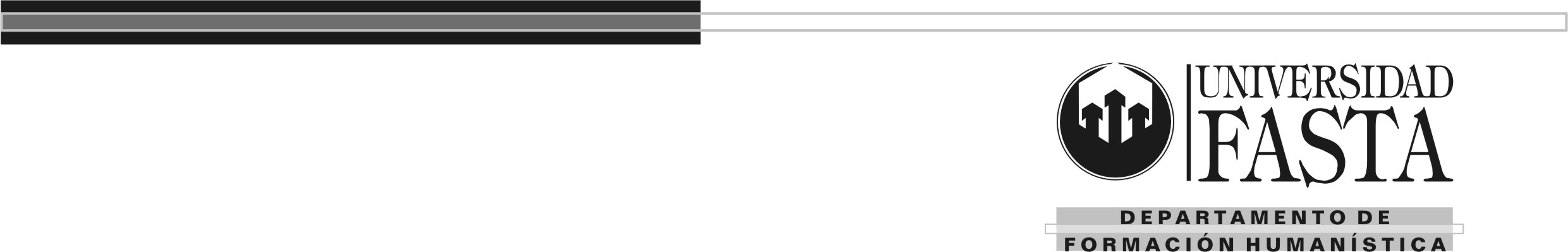 CATEDRA: HISTORIA DE LA CULTURATRABAJO PRÁCTICO INDIVIDUALMUSICA RELIGIOSA EN LA EDAD MEDIAEL CANTO GREGORIANO“Comprender la Historia para comprender el Arte”Este trabajo debe ser presentado en forma individual en carácter de práctico dentro de la regularidad de la cursada.Fecha de entrega: semana del  09-09 al 13-09, en el horario de la cursada correspondiente, los alumnos de Teresa Dabusti en la semana del 23 de septiembre,El presente trabajo está orientado a todos aquellos alumnos que no pudieron asistir al Concierto de Órgano y Voces organizado por la Catedra, desde el Departamento de Formación  Humanística, el viernes 30 de agosto en la Iglesia Catedral de nuestra ciudad. Dicha actividad fue diseñada para que el alumno pudiera experimentar, a través de la música, la belleza del arte cristiano y su finalidad trascendente.Este Trabajo Practico Individual pretende que el alumno comprenda el desarrollo histórico de la música en sus diferentes tradiciones, desde una perspectiva crítica que sitúe el desarrollo del arte musical en un contexto social y cultural. La intención es que   conozcan y aprendan sobre el canto gregoriano, su sonoridad y el contexto socio histórico que lo concibió.Introducción:El canto es la forma más natural que el hombre posee para expresarse ya que precisa sólo de un instrumento que siempre le acompaña: la voz. Con el canto, el hombre aligera el trabajo, arrulla al niño, expresa sus amores, sus valores y creencias, e incluso se sirve de él como vehículo de oración, como sucede con el canto gregoriano.Consignas:Definir Canto Gregoriano, explicar su origen y contexto histórico.Dependiendo del momento de su evolución, recibe diferentes nombres, indicar cuáles son.Explicar sus características.Por la manera de cantar y por la relación texto-música, el Canto Gregoriano posee distintos estilos. Explicarlos.  Sintetizar la obra de San Gregorio y el papel trascendente posterior de los monjes de la abadía benedictina de Solesmes en el s. XIX.El órgano entra en las iglesias a partir del s.X, y hay constancia de su uso acompañando al canto litúrgico desde finales del s.XIV. Detallar las características de este instrumento musical y en particular, del órgano de tubos como el de nuestra Catedral. En el Concierto se tocaron las siguientes obras: Miserere Mei y Misa Orbis Factor. A continuación se indican los links para poder acceder a la musicalización de dichas obras.Miserere Mei   http://www.youtube.com/watch?v=36Y_ztEW1NE´Misa Orbis Factor: http://www.youtube.com/watch?v=pMlV44ucK3kLuego de escuchar los dos videos comentar que tipo de emociones o vivencias suscitó esta experiencia sonora. Expresar un comentario personal acerca de los mismos.   